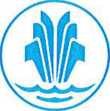 Brněnské vodárny a kanalizace, a.s.Pisárecká 555/1 a, Pisárky, 603 00 BrnoSubjekt je zapsán u Krajského soudu v Brně, oddíl B, vložka 783.OBJEDNÁVKA č.: 42700IČ: 46347275DIČ: CZ46347275	Vodoměry Praha, s.r.o.Bankovní spojení: KB Brno-město
5501621/0100Národních hrdinů 3190 12 Praha.- Dolní PočerniceAdresa pro účty:Brněnské vodárny a kanalizace, a.s
Pisárecká 555/la, Pisárky
603 00 BrnoMísto dodání:Brněnské vodárny a kanalizace, a.s.
J.Svobody 830/12
614 00 BrnoVystaveno dne: 20.10.2016	Vyřizuje: xxxxxxxxxxxxxxxxxDodat do:	Platební podmínky: 21 dní od doručení fakturyDoprava: Doprava dodavateleNa každé faktuře uvádějte číslo objednávky, v opačném případě nebude proplacena.
Adresa pro elektronické zasílání faktur: bvk@bvk.czObjednávka bude zveřejněna v souladu se zákonem č. 340/2015 Sb., o registru smluv.Kapsle XNPObjemová kapsle 612 tř.B, kat.č.S612C53AObjemová kapsle 612 tř.C, kat.č.612XXCCDrát měděný plombovací opletený - cívka á 400 mLopatkové kolo Meistream Plus 50, kat.č.131348Pouzdro vodoměru MN 165mm, kat.č.78107352Měřící mechanismus Meistream Plus 50  30 Ks
   3 KS   3 KS   3 Ks
  30 Ks1000 Ks
  10 KsCeny dle smlouvy č. Z 0201/OBCH/16.Předpokládaná cena bez DPH:	359.551,00 CZKVystavil:
Telefon:
Fax:
Emai1:xxxxxxxxxxxxx
xxxxxxxxxxxxxxxxxxxxxx
xxxxxxxxxxxObjednávka potvrzena e-mailem 24.10.2016.Razítko a podpis: